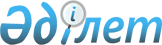 Шахтинск қалалық мәслихаттың "2012-2014 жылдарға арналған қалалық бюджет туралы" 2011 жылғы 9 желтоқсандағы XХXIX сессиясының N 760/39 шешіміне өзгерістер енгізу туралы
					
			Мерзімі біткен
			
			
		
					Қарағанды облысы Шахтинск қалалық мәслихатының V шақырылған ХIV сессиясының 2012 жылғы 10 желтоқсандағы N 887/14 шешімі. Қарағанды облысының Әділет департаментінде 2012 жылғы 11 желтоқсанда N 2013 тіркелді. Мерзімі өткендіктен қолданыс тоқтатылды
      Қазақстан Республикасының 2008 жылғы 4 желтоқсандағы Бюджет кодексіне, Қазақстан Республикасының 2001 жылғы 23 қаңтардағы "Қазақстан Республикасындағы жергілікті мемлекеттік басқару және өзін-өзі басқару туралы" Заңына сәйкес, қалалық мәслихат ШЕШІМ ЕТТІ:
      1. Шахтинск қалалық мәслихаттың 2011 жылғы 9 желтоқсандағы XХXIX сессиясының "2012-2014 жылдарға арналған қалалық бюджет туралы" N 760/39 шешіміне (нормативтік құқықтық актілерді мемлекеттік тіркеу Тізілімінде N 8-8-102 тіркелген, 2012 жылғы 2 наурыздағы N 9 "Шахтинский вестник" газетінде жарияланған), Шахтинск қалалық мәслихаттың 2012 жылғы 6 сәуірдегі III сессиясының "Шахтинск қалалық мәслихаттың "2012-2014 жылдарға арналған қалалық бюджет туралы" 2011 жылғы 9 желтоқсандағы ХХXIХ сессиясының N 760/39 шешіміне өзгерістер енгізу туралы" N 788/3 шешiмiмен өзгерiстер енгiзiлген (нормативтік құқықтық актілерді мемлекеттік тіркеу Тізілімінде N 8-8-108 тіркелген, 2012 жылғы 20 сәуірдегі N 16 "Шахтинский вестник" газетінде жарияланған), Шахтинск қалалық мәслихаттың 2012 жылғы 23 сәуірдегі IV сессиясының "Шахтинск қалалық мәслихаттың "2012-2014 жылдарға арналған қалалық бюджет туралы" 2011 жылғы 9 желтоқсандағы ХХXIХ сессиясының N 760/39 шешіміне өзгеріс енгізу туралы" N 817/4 шешiмiмен өзгерiс енгiзiлген (нормативтік құқықтық актілерді мемлекеттік тіркеу Тізілімінде N 8-8-109 тіркелген, 2012 жылғы 11 мамырдағы N 19 "Шахтинский вестник" газетінде жарияланған), Шахтинск қалалық мәслихаттың 2012 жылғы 8 маусымдағы V сессиясының "Шахтинск қалалық мәслихаттың "2012-2014 жылдарға арналған қалалық бюджет туралы" 2011 жылғы 9 желтоқсандағы ХХXIХ сессиясының N 760/39 шешіміне өзгерістер енгізу туралы" N 822/5 шешiмiмен өзгерiстер енгiзiлген (нормативтік құқықтық актілерді мемлекеттік тіркеу Тізілімінде N 8-8-114 тіркелген, 2012 жылғы 6 шілдедегі N 27 "Шахтинский вестник" газетінде жарияланған), Шахтинск қалалық мәслихаттың 2012 жылғы 14 тамыздағы VIII сессиясының "Шахтинск қалалық мәслихаттың "2012-2014 жылдарға арналған қалалық бюджет туралы" 2011 жылғы 9 желтоқсандағы ХХXIХ сессиясының N 760/39 шешіміне өзгерістер енгізу туралы" N 851/8 шешiмiмен өзгерiстер енгiзiлген (нормативтік құқықтық актілерді мемлекеттік тіркеу Тізілімінде N 8-8-116 тіркелген, 2012 жылғы 14 қыркүйектегі N 37 "Шахтинский вестник" газетінде жарияланған), Шахтинск қалалық мәслихаттың 2012 жылғы 12 қазандағы ХI сессиясының "Шахтинск қалалық мәслихаттың "2012-2014 жылдарға арналған қалалық бюджет туралы" 2011 жылғы 9 желтоқсандағы ХХXIХ сессиясының N 760/39 шешіміне өзгеріс енгізу туралы" N 871/11 шешiмiмен өзгерiс енгiзiлген (нормативтік құқықтық актілерді мемлекеттік тіркеу Тізілімінде N 1957 тіркелген, 2012 жылғы 9 қарашадағы N 45 "Шахтинский вестник" газетінде жарияланған), Шахтинск қалалық мәслихаттың 2012 жылғы 9 қарашадағы ХII сессиясының "Шахтинск қалалық мәслихаттың "2012-2014 жылдарға арналған қалалық бюджет туралы" 2011 жылғы 9 желтоқсандағы ХХXIХ сессиясының N 760/39 шешіміне өзгерістер енгізу туралы" N 876/12 шешiмiмен өзгерiстер енгiзiлген (нормативтік құқықтық актілерді мемлекеттік тіркеу Тізілімінде N 1967 тіркелген, 2012 жылғы 23 қарашадағы N 47 "Шахтинский вестник" газетінде жарияланған), Шахтинск қалалық мәслихаттың 2012 жылғы 20 қарашадағы ХIII сессиясының "Шахтинск қалалық мәслихаттың "2012-2014 жылдарға арналған қалалық бюджет туралы" 2011 жылғы 9 желтоқсандағы ХХXIХ сессиясының N 760/39 шешіміне өзгерістер енгізу туралы" N 882/13 шешiмiмен өзгерiстер енгiзiлген (нормативтік құқықтық актілерді мемлекеттік тіркеу Тізілімінде N 1985 тіркелген) келесі өзгерістер енгізілсін:
      1) 1 тармақтағы:
      1) тармақшадағы:
      "5 641 244" сандары "5 625 643" деген сандарға ауыстырылсын;
      "4 806 386" сандары "4 790 785" деген сандарға ауыстырылсын;
      2) тармақшадағы:
      "5 694 839" сандары "5 679 238" деген сандарға ауыстырылсын;
      2) көрсетілген шешімнің 1, 4, 5 қосымшалары осы шешімнің 1, 2, 3 қосымшаларына сәйкес жаңа редакцияда мазмұндалсын.
      2. Осы шешім 2012 жылдың 1 қаңтарынан бастап қолданысқа енеді.
      10.12.2012 ж. 2012 жылға арналған қалалық бюджет 2012 жылға арналған облыстық бюджеттен берiлетiн нысаналы трансферттер 2012 жылға арналған қалалық бюджеттік бағдарламалар әкімшілеріне нысаналы трансферттер
					© 2012. Қазақстан Республикасы Әділет министрлігінің «Қазақстан Республикасының Заңнама және құқықтық ақпарат институты» ШЖҚ РМК
				
Сессия төрағасы
Е. Керимкулов
Қалалық мәслихат хатшысы
Ә. Сатова
КЕЛІСІЛДІ
"Шахтинск қаласының
экономика және бюджеттiк
жоспарлау бөлiмi"
мемлекеттiк мекемесі
бастығының міндетін атқарушы
С. ЕсебаеваҚалалық мәслихаттың
2012 жылғы 10 желтоқсандағы
ХIV сессиясының
N 887/14 шешіміне
1 қосымша
Қалалық мәслихаттың
2011 жылғы 9 желтоқсандағы
XXХIX сессиясының
N 760/39 шешіміне
1 қосымша
Санаты
Санаты
Санаты
Санаты
Сомасы (мың теңге)
Сыныбы
Сыныбы
Сыныбы
Сомасы (мың теңге)
Iшкi сыныбы
Iшкi сыныбы
Сомасы (мың теңге)
Атауы
Сомасы (мың теңге)
1
2
3
4
5
I. КІРІСТЕР
5625643
1
Салықтық түсімдер
791382
01
Табыс салығы
183608
2
Жеке табыс салығы
183608
03
Әлеуметтiк салық
121960
1
Әлеуметтік салық
121960
04
Меншiкке салынатын салықтар
423629
1
Мүлiкке салынатын салықтар
3627
3
Жер салығы
342401
4
Көлiк құралдарына салынатын салық
77597
5
Бірыңғай жер салығы
4
05
Тауарларға, жұмыстарға және қызметтерге салынатын iшкi салықтар
48380
2
Акциздер
3143
3
Табиғи және басқа да ресурстарды пайдаланғаны үшiн түсетiн түсiмдер
31338
4
Кәсiпкерлiк және кәсiби қызметтi жүргiзгенi үшiн алынатын алымдар
13091
5
Ойын бизнесіне салық
808
08
Заңдық мәнді іс-әрекеттерді жасағаны және (немесе) оған уәкілеттігі бар мемлекеттік органдар немесе лауазымды адамдар құжаттар бергені үшін алынатын міндетті төлемдер
13805
1
Мемлекеттік баж
13805
2
Салықтық емес түсiмдер
21951
01
Мемлекеттік меншіктен түсетін кірістер
12434
1
Мемлекеттік кәсіпорындардың таза кірісі бөлігінің түсімдері
2442
5
Мемлекет меншігіндегі мүлікті жалға беруден түсетін кірістер
9992
02
Мемлекеттік бюджеттен қаржыландырылатын мемлекеттік мекемелердің тауарларды (жұмыстарды, қызметтерді) өткізуінен түсетін түсімдер
18
1
Мемлекеттік бюджеттен қаржыландырылатын мемлекеттік мекемелердің тауарларды (жұмыстарды, қызметтерді) өткізуінен түсетін түсімдер
18
06
Басқа да салықтық емес түсiмдер
9499
1
Басқа да салықтық емес түсiмдер
9499
3
Негізгі капиталды сатудан түсетін түсімдер
21525
03
Жердi және материалдық емес активтердi сату
21525
1
Жерді сату
19565
2
Материалдық емес активтердi сату
1960
4
Трансферттердің түсімдері
4790785
02
Мемлекеттiк басқарудың жоғары тұрған органдарынан түсетiн трансферттер
4790785
2
Облыстық бюджеттен түсетiн трансферттер
4790785
Функционалдық топ
Функционалдық топ
Функционалдық топ
Функционалдық топ
Функционалдық топ
Функционалдық топ
Сомасы (мың теңге)
Кіші функция
Кіші функция
Кіші функция
Кіші функция
Кіші функция
Сомасы (мың теңге)
Бюджеттік бағдарламалардың әкiмшiсi
Бюджеттік бағдарламалардың әкiмшiсi
Бюджеттік бағдарламалардың әкiмшiсi
Бюджеттік бағдарламалардың әкiмшiсi
Сомасы (мың теңге)
Бағдарлама
Бағдарлама
Бағдарлама
Сомасы (мың теңге)
Кіші бағдарлама
Кіші бағдарлама
Сомасы (мың теңге)
Атауы
Сомасы (мың теңге)
II. ШЫҒЫСТАР
5679238
01
Жалпы сипаттағы мемлекеттiк қызметтер
202245
1
Мемлекеттiк басқарудың жалпы функцияларын орындайтын өкiлдiк, атқарушы және басқа органдар
162239
112
Аудан (облыстық маңызы бар қала) мәслихатының аппараты
16545
001
Аудан (облыстық маңызы бар қала) мәслихатының қызметін қамтамасыз ету жөніндегі қызметтер
16208
003
Мемлекеттік органның күрделі шығыстары
337
122
Аудан (облыстық маңызы бар қала) әкімінің аппараты
92035
001
Аудан (облыстық маңызы бар қала) әкімінің қызметін қамтамасыз ету жөніндегі қызметтер
75992
002
Ақпараттық жүйелер құру
250
003
Мемлекеттік органның күрделі шығыстары
14672
009
Ведомстволық бағыныстағы мемлекеттік мекемелерінің және ұйымдарының күрделі шығыстары
1121
123
Қаладағы аудан, аудандық маңызы бар қала, кент, ауыл (село), ауылдық (селолық) округ әкімінің аппараты
53659
001
Қаладағы аудан, аудандық маңызы бар қаланың, кент, ауыл (село), ауылдық (селолық) округ әкімінің қызметін қамтамасыз ету жөніндегі қызметтер
53031
022
Мемлекеттік органның күрделі шығыстары
628
2
Қаржылық қызмет
20537
452
Ауданның (облыстық маңызы бар қаланың) қаржы бөлімі
20537
001
Ауданның (облыстық маңызы бар қаланың) бюджетін орындау және ауданның (облыстық маңызы бар қаланың) коммуналдық меншігін басқару саласындағы мемлекеттік саясатты іске асыру жөніндегі қызметтер
16980
003
Салық салу мақсатында мүлікті бағалауды жүргізу
1639
011
Коммуналдық меншікке түскен мүлікті есепке алу, сақтау, бағалау және сату
692
018
Мемлекеттік органның күрделі шығыстары
1226
5
Жоспарлау және статистикалық қызмет
19469
453
Ауданның (облыстық маңызы бар қаланың) экономика және бюджеттік жоспарлау бөлімі
19469
001
Экономикалық саясатты, мемлекеттік жоспарлау жүйесін қалыптастыру мен дамыту және ауданды (облыстық маңызы бар қаланы) басқару саласындағы мемлекеттік саясатты іске асыру жөніндегі қызметтер
16934
004
Мемлекеттік органның күрделі шығыстары
2119
110
Заңды тұлғалардың жарғылық капиталына мемлекеттiң қатысуы арқылы iске асырылуы жоспарланатын бюджеттiк инвестициялардың экономикалық сараптамасы
416
02
Қорғаныс
5118
1
Әскери мұқтаждықтар
4890
122
Аудан (облыстық маңызы бар қала) әкімінің аппараты
4890
005
Жалпыға бірдей әскери міндетті атқару шеңберіндегі іс-шаралар
4890
2
Төтенше жағдайлар жөніндегі жұмыстарды ұйымдастыру
228
122
Аудан (облыстық маңызы бар қала) әкімінің аппараты
228
007
Аудандық (қалалық) ауқымдағы дала өрттерінің, сондай-ақ мемлекеттік өртке қарсы қызмет органдары құрылмаған елді мекендерде өрттердің алдын алу және оларды сөндіру жөніндегі іс-шаралар
228
03
Қоғамдық тәртіп, қауіпсіздік, құқықтық, сот, қылмыстық - атқару қызметі
13569
1
Құқық қорғау қызметi
13569
458
Ауданның (облыстық маңызы бар қаланың) тұрғын үй-коммуналдық шаруашылығы, жолаушылар көлігі және автомобиль жолдары бөлімі
13569
021
Елдi мекендерде жол қозғалысы қауiпсiздiгін қамтамасыз ету
13569
04
Бiлiм беру
1670142
1
Мектепке дейiнгi тәрбиелеу және оқыту
359386
471
Ауданның (облыстық маңызы бар қаланың) білім, дене шынықтыру және спорт бөлімі
359386
003
Мектепке дейінгі тәрбиелеу мен оқытуды қамтамасыз ету
307211
025
Республикалық бюджеттен берілетін нысаналы трансферттер есебінен жалпы үлгідегі, арнайы (түзету), дарынды балалар үшін мамандандырылған, жетім балалар мен ата-аналарының қамқорынсыз қалған балалар үшін балабақшалар, шағын орталықтар, мектеп интернаттары, кәмелеттік жасқа толмағандарды бейімдеу орталықтары тәрбиешілеріне біліктілік санаты үшін қосымша ақының мөлшерін ұлғайту
2447
040
Мектепке дейінгі білім беру ұйымдарында мемлекеттік білім беру тапсырысын іске асыруға
49728
2
Бастауыш, негізгі орта және жалпы орта білім беру
1228944
471
Ауданның (облыстық маңызы бар қаланың) білім, дене шынықтыру және спорт бөлімі
1228944
004
Жалпы білім беру
1095408
005
Балалар мен жеткiншектерге қосымша бiлiм беру
112387
063
Республикалық бюджеттен берілетін трансферттер есебінен "Назарбаев Зияткерлік мектептері" ДБҰ-ның оқу бағдарламалары бойынша біліктілікті арттырудан өткен мұғалімдерге еңбекақыны арттыру
963
064
Бастауыш, негізгі орта, жалпыға бірдей орта білім беру ұйымдарының (дарынды балаларға арналған мамандандырылған (жалпы үлгідегі, арнайы (түзету); жетім балаларға және ата-анасының қамқорлығынсыз қалған балаларға арналған ұйымдар): мектептердің, мектеп-интернаттарының мұғалімдеріне біліктілік санаты үшін қосымша ақы мөлшерін республикалық бюджеттен берілетін трансферттер есебінен ұлғайту
20186
4
Техникалық және кәсіптік, орта білімнен кейінгі білім беру
21085
471
Ауданның (облыстық маңызы бар қаланың) білім, дене шынықтыру және спорт бөлімі
21085
007
Кәсіптік оқытуды ұйымдастыру
21085
9
Бiлiм беру саласындағы өзге де қызметтер
60727
471
Ауданның (облыстық маңызы бар қаланың) білім, дене шынықтыру және спорт бөлімі
60727
009
Ауданның (облыстық маңызы бар қаланың) мемлекеттік білім беру мекемелері үшін оқулықтар мен оқу-әдiстемелiк кешендерді сатып алу және жеткізу
22178
010
Аудандық (қалалық) ауқымдағы мектеп олимпиадаларын және мектептен тыс іс-шараларды өткiзу
448
020
Республикалық бюджеттен берілетін трансферттер есебінен жетім баланы (жетім балаларды) және ата-аналарының қамқорынсыз қалған баланы (балаларды) күтіп-ұстауға асыраушыларына ай сайынғы ақшалай қаражат төлемдері
37101
068
Халықтың компьютерлік сауаттылығын көтеруді қамтамасыз ету
1000
05
Денсаулық сақтау
1512
2
Халықтың денсаулығын қорғау
1512
471
Ауданның (облыстық маңызы бар қаланың) білім, дене шынықтыру және спорт бөлімі
1512
024
Республикалық бюджеттен берілетін трансферттер есебінен және Қазақстан Республикасы Денсаулық сақтау саласын дамытудың 2011-2015 жылдарға арналған "Саламатты Қазақстан" мемлекеттік бағдарламасы шеңберінде іс-шаралар өткізу"
1512
06
Әлеуметтiк көмек және әлеуметтік қамтамасыз ету
199239
2
Әлеуметтiк көмек
156406
451
Ауданның (облыстық маңызы бар қаланың) жұмыспен қамту және әлеуметтік бағдарламалар бөлімі
153628
002
Еңбекпен қамту бағдарламасы
19742
005
Мемлекеттік атаулы әлеуметтік көмек
3414
006
Тұрғын үй көмегін көрсету
1330
007
Жергілікті өкілетті органдардың шешімі бойынша мұқтаж азаматтардың жекелеген топтарына әлеуметтік көмек
35774
010
Үйден тәрбиеленіп оқытылатын мүгедек балаларды материалдық қамтамасыз ету
837
014
Мұқтаж азаматтарға үйде әлеуметтiк көмек көрсету
47588
016
18 жасқа дейінгі балаларға мемлекеттік жәрдемақылар
2054
017
Мүгедектерді оңалту жеке бағдарламасына сәйкес, мұқтаж мүгедектерді міндетті гигиеналық құралдармен және ымдау тілі мамандарының қызмет көрсетуін, жеке көмекшілермен қамтамасыз ету
30364
023
Жұмыспен қамту орталықтарының қызметін қамтамасыз ету
12525
471
Ауданның (облыстық маңызы бар қаланың) білім, дене шынықтыру және спорт бөлімі
2778
012
Жергілікті өкілдік органдардың шешімі бойынша білім беру ұйымдарының күндізгі оқу нысанында білім алушылар мен тәрбиеленушілерді қоғамдық көлікте (таксиден басқа) жеңілдікпен жол жүру түрінде әлеуметтік қолдау
2778
9
Әлеуметтiк көмек және әлеуметтiк қамтамасыз ету салаларындағы өзге де қызметтер
42833
451
Ауданның (облыстық маңызы бар қаланың) жұмыспен қамту және әлеуметтік бағдарламалар бөлімі
42833
001
Жергілікті деңгейде жұмыспен қамтуды қамтамасыз ету және халық үшін әлеуметтік бағдарламаларды іске асыру саласындағы мемлекеттік саясатты іске асыру жөніндегі қызметтер
40811
011
Жәрдемақыларды және басқа да әлеуметтік төлемдерді есептеу, төлеу мен жеткізу бойынша қызметтерге ақы төлеу
807
021
Мемлекеттік органның күрделі шығыстары
1215
07
Тұрғын үй-коммуналдық шаруашылық
2754356
1
Тұрғын үй шаруашылығы
475730
458
Ауданның (облыстық маңызы бар қаланың) тұрғын үй-коммуналдық шаруашылығы, жолаушылар көлігі және автомобиль жолдары бөлімі
7100
003
Мемлекеттік тұрғын үй қорының сақталуын ұйымдастыру
7100
472
Ауданның (облыстық маңызы бар қаланың) құрылыс, сәулет және қала құрылысы бөлімі
467846
003
Мемлекеттік коммуналдық тұрғын үй қорының тұрғын үйін жобалау, салу және (немесе) сатып алу
332263
004
Инженерлік коммуникациялық инфрақұрылымды жобалау, дамыту, жайластыру және (немесе) сатып алу
84444
072
Жұмыспен қамту - 2020 бағдарламасы шеңберінде тұрғын жай салу және (немесе) сатып алу және инженерлік коммуникациялық инфрақұрылымдарды дамыту (немесе) сатып алу
51139
479
Тұрғын үй инспекциясы бөлімі
784
001
Жергілікті деңгейде тұрғын үй қоры саласындағы мемлекеттік саясатты іске асыру жөніндегі қызметтер
454
002
Ақпараттық жүйе құру
130
005
Мемлекеттік органның күрделі шығыстары
200
2
Коммуналдық шаруашылық
2049839
458
Ауданның (облыстық маңызы бар қаланың) тұрғын үй-коммуналдық шаруашылығы, жолаушылар көлігі және автомобиль жолдары бөлімі
1408326
011
Шағын қалаларды жылумен жабдықтауды үздіксіз қамтамасыз ету
1403526
012
Сумен жабдықтау және су бұру жүйесінің жұмыс істеуі
4800
472
Ауданның (облыстық маңызы бар қаланың) құрылыс, сәулет және қала құрылысы бөлімі
641513
005
Коммуналдық шаруашылықты дамыту
9595
006
Сумен жабдықтау және су бұру жүйесін дамыту
631918
3
Елді-мекендерді абаттандыру
228787
123
Қаладағы аудан, аудандық маңызы бар қала, кент, ауыл (село), ауылдық (селолық) округ әкімінің аппараты
45115
008
Елді мекендердің көшелерін жарықтандыру
24733
009
Елді мекендердің санитариясын қамтамасыз ету
300
011
Елді мекендерді абаттандыру мен көгалдандыру
20082
458
Ауданның (облыстық маңызы бар қаланың) тұрғын үй-коммуналдық шаруашылығы, жолаушылар көлігі және автомобиль жолдары бөлімі
183672
015
Елдi мекендердің көшелерiн жарықтандыру
35282
016
Елдi мекендердiң санитариясын қамтамасыз ету
15999
017
Жерлеу орындарын күтiп-ұстау және туысы жоқтарды жерлеу
95
018
Елдi мекендердi абаттандыру және көгалдандыру
132296
08
Мәдениет, спорт, туризм және ақпараттық кеңістiк
210568
1
Мәдениет саласындағы қызмет
93476
455
Ауданның (облыстық маңызы бар қаланың) мәдениет және тілдерді дамыту бөлімі
93476
003
Мәдени-демалыс жұмысын қолдау
93476
2
Спорт
3246
471
Ауданның (облыстық маңызы бар қаланың) білім, дене шынықтыру және спорт бөлімі
3246
014
Аудандық (облыстық маңызы бар қалалық) деңгейде спорттық жарыстар өткiзу
2270
015
Әртүрлi спорт түрлерi бойынша ауданның (облыстық маңызы бар қаланың) құрама командаларының мүшелерiн дайындау және олардың облыстық спорт жарыстарына қатысуы
976
3
Ақпараттық кеңiстiк
76308
455
Ауданның (облыстық маңызы бар қаланың) мәдениет және тілдерді дамыту бөлімі
63512
006
Аудандық (қалалық) кiтапханалардың жұмыс iстеуi
56669
007
Мемлекеттік тілді және Қазақстан халықтарының басқа да тілдерін дамыту
6843
456
Ауданның (облыстық маңызы бар қаланың) ішкі саясат бөлімі
12796
002
Газеттер мен журналдар арқылы мемлекеттік ақпараттық саясат жүргізу жөніндегі қызметтер
10407
005
Телерадио хабарларын тарату арқылы мемлекеттік ақпараттық саясатты жүргізу жөніндегі қызметтер
2389
9
Мәдениет, спорт, туризм және ақпараттық кеңiстiктi ұйымдастыру жөніндегі өзге де қызметтер
37538
455
Ауданның (облыстық маңызы бар қаланың) мәдениет және тілдерді дамыту бөлімі
15154
001
Жергілікті деңгейде тілдерді және мәдениетті дамыту саласындағы мемлекеттік саясатты іске асыру жөніндегі қызметтер
7791
010
Мемлекеттік органның күрделі шығыстары
141
032
Ведомстволық бағыныстағы мемлекеттік мекемелерінің және ұйымдарының күрделі шығыстары
7222
456
Ауданның (облыстық маңызы бар қаланың) ішкі саясат бөлімі
22384
001
Жергілікті деңгейде ақпарат, мемлекеттілікті нығайту және азаматтардың әлеуметтік сенімділігін қалыптастыру саласында мемлекеттік саясатты іске асыру жөніндегі қызметтер
14012
003
Жастар саясаты саласындағы өңірлік бағдарламаларды іске асыру
7503
006
Мемлекеттік органдардың күрделі шығыстары
280
032
Ведомстволық бағыныстағы мемлекеттік мекемелерінің және ұйымдарының күрделі шығыстары
589
10
Ауыл, су, орман, балық шаруашылығы, ерекше қорғалатын табиғи аумақтар, қоршаған ортаны және жануарлар дүниесін қорғау, жер қатынастары
27369
1
Ауыл шаруашылығы
12669
474
Ауданның (облыстық маңызы бар қаланың) ауыл шаруашылығы және ветеринария бөлімі
12669
001
Жергілікті деңгейде ауыл шаруашылығы және ветеринария саласындағы мемлекеттік саясатты іске асыру жөніндегі қызметтер
10764
003
Мемлекеттік органның күрделі шығыстары
46
007
Қаңғыбас иттер мен мысықтарды аулауды және жоюды ұйымдастыру
1422
012
Ауыл шаруашылығы жануарларын бірдейлендіру жөніндегі іс-шараларды жүргізу
437
6
Жер қатынастары
13252
463
Ауданның (облыстық маңызы бар қаланың) жер қатынастары бөлімі
13252
001
Аудан (облыстық маңызы бар қала) аумағында жер қатынастарын реттеу саласындағы мемлекеттік саясатты іске асыру жөніндегі қызметтер
11005
004
Жерді аймақтарға бөлу жөніндегі жұмыстарды ұйымдастыру
2000
007
Мемлекеттік органның күрделі шығыстары
247
9
Ауыл, су, орман, балық шаруашылығы және қоршаған ортаны қорғау мен жер қатынастары саласындағы өзге де қызметтер
1448
474
Ауданның (облыстық маңызы бар қаланың) ауыл шаруашылығы және ветеринария бөлімі
1448
013
Эпизоотияға қарсы іс-шаралар жүргізу
1448
11
Өнеркәсіп, сәулет, қала құрылысы және құрылыс қызметі
10298
2
Сәулет, қала құрылысы және құрылыс қызметі
10298
472
Ауданның (облыстық маңызы бар қаланың) құрылыс, сәулет және қала құрылысы бөлімі
10298
001
Жергілікті деңгейде құрылыс, сәулет және қала құрылысы саласындағы мемлекеттік саясатты іске асыру жөніндегі қызметтер
10162
015
Мемлекеттік органның күрделі шығыстары
136
12
Көлiк және коммуникация
201746
1
Автомобиль көлiгi
155933
123
Қаладағы аудан, аудандық маңызы бар қала, кент, ауыл (село), ауылдық (селолық) округ әкімінің аппараты
51071
013
Аудандық маңызы бар қалаларда, кенттерде, ауылдарда (селоларда), ауылдық (селолық) округтерде автомобиль жолдарының жұмыс істеуін қамтамасыз ету
51071
458
Ауданның (облыстық маңызы бар қаланың) тұрғын үй-коммуналдық шаруашылығы, жолаушылар көлігі және автомобиль жолдары бөлімі
104862
023
Автомобиль жолдарының жұмыс істеуін қамтамасыз ету
104862
9
Көлiк және коммуникациялар саласындағы өзге де қызметтер
45813
458
Ауданның (облыстық маңызы бар қаланың) тұрғын үй-коммуналдық шаруашылығы, жолаушылар көлігі және автомобиль жолдары бөлімі
45813
037
Әлеуметтік маңызы бар қалалық (ауылдық), қала маңындағы және ауданішілік қатынастар бойынша жолаушылар тасымалдарын субсидиялау
45813
13
Өзгелер
371288
3
Кәсiпкерлiк қызметтi қолдау және бәсекелестікті қорғау
11402
469
Ауданның (облыстық маңызы бар қаланың) кәсiпкерлiк бөлiмi
11402
001
Жергілікті деңгейде кәсіпкерлік пен өнеркәсіпті дамыту саласындағы мемлекеттік саясатты іске асыру жөніндегі қызметтер
10218
003
Кәсiпкерлiк қызметтi қолдау
932
004
Мемлекеттік органның күрделі шығыстары
252
9
Өзгелер
359886
452
Ауданның (облыстық маңызы бар қаланың) қаржы бөлімі
10908
012
Ауданның (облыстық маңызы бар қаланың) жергілікті атқарушы органының резерві
10908
453
Ауданның (облыстық маңызы бар қаланың) экономика және бюджеттік жоспарлау бөлімі
5980
003
Жергілікті бюджеттік инвестициялық жобалардың және концессиялық жобалардың техникалық-экономикалық негіздемелерін әзірлеу және оған сараптама жүргізу
5980
458
Ауданның (облыстық маңызы бар қаланың) тұрғын үй-коммуналдық шаруашылығы, жолаушылар көлігі және автомобиль жолдары бөлімі
253510
001
Жергілікті деңгейде тұрғын үй-коммуналдық шаруашылығы, жолаушылар көлігі және автомобиль жолдары саласындағы мемлекеттік саясатты іске асыру жөніндегі қызметтер
32309
044
Моноқалаларды абаттандыру мәселелерін шешуге іс-шаралар өткізу
221201
471
Ауданның (облыстық маңызы бар қаланың) білім, дене шынықтыру және спорт бөлімі
89488
001
Білім, дене шынықтыру және спорт бөлімі қызметін қамтамасыз ету
13003
018
Мемлекеттік органның күрделі шығыстары
2599
067
Ведомстволық бағыныстағы мемлекеттік мекемелерінің және ұйымдарының күрделі шығыстары
73886
14
Борышқа қызмет көрсету
5
1
Борышқа қызмет көрсету
5
452
Ауданның (облыстық маңызы бар қаланың) қаржы бөлімі
5
013
Жергілікті атқарушы органдардың облыстық бюджеттен қарыздар бойынша сыйақылар мен өзге де төлемдерді төлеу бойынша борышына қызмет көрсету
5
15
Трансферттер
11783
1
Трансферттер
11783
452
Ауданның (облыстық маңызы бар қаланың) қаржы бөлімі
11783
006
Пайдаланылмаған (толық пайдаланылмаған) нысаналы трансферттерді қайтару
11783
III. Таза бюджеттік кредиттеу
0
Бюджеттік кредиттер
0
Бюджеттік кредиттерді өтеу
0
IV. Қаржы активтерімен операциялық сальдо
1296
Қаржы активтерін сатып алу
1296
13
Өзгелер
1296
9
Өзгелер
1296
474
Ауданның (облыстық маңызы бар қаланың) ауыл шаруашылығы және ветеринария бөлімі
1296
065
Заңды тұлғалардың жарғылық капиталын қалыптастыру немесе ұлғайту
1296
Санаты
Санаты
Санаты
Санаты
Сомасы (мың теңге)
Сыныбы
Сыныбы
Сыныбы
Сомасы (мың теңге)
Iшкi сыныбы
Iшкi сыныбы
Сомасы (мың теңге)
Атауы
Сомасы (мың теңге)
1
2
3
4
5
V. Бюджет тапшылығы (профициті)
-54891
VI. Бюджет тапшылығын қаржыландыру (профицитті пайдалану)
54891
Қарыздар түсімі
0
Қарыздарды өтеу
0
8
Бюджет қаражаттарының пайдаланылатын қалдықтары
54891
01
Бюджет қаражаты қалдықтары
54891
1
Бюджет қаражатының бос қалдықтары
54891Қалалық мәслихаттың
2012 жылғы 10 желтоқсандағы
ХIV сессиясының
N 887/14 шешіміне
2 қосымша
Қалалық мәслихаттың
2011 жылғы 9 желтоқсандағы
XXХIX сессиясының
N 760/39 шешіміне
4 қосымша
Атауы
Сома (мың теңге)
1
2
Барлығы
2895147
оның ішінде:
Ағымдағы нысаналы трансферттер
1795583
Нысаналы даму трансферттері
1099564
оның ішінде:
Ағымдағы нысаналы трансферттер:
1795583
оның ішінде:
Облыстың білім беру басқармасы
115746
Мектеп мұғалімдеріне және мектепке дейінгі ұйымдардың тәрбиешілеріне біліктілік санаты үшін қосымша ақы мөлшерін ұлғайтуға
22633
Негізгі орта және жалпы орта білім беретін мемлекеттік мекемелердегі физика, химия, биология кабинеттерін оқу жабдығымен жарақтандыруға
3809
Жетім баланы (жетім балаларды) және ата-аналарының қамқорынсыз қалған баланы (балаларды) күтіп-ұстауға асыраушыларына ай сайынғы ақшалай қаражат төлемдеріне
37101
Мектепке дейінгі білім беру ұйымдарында мемлекеттік білім беру тапсырыстарын іске асыруға
49728
"Назарбаев Зияткерлік мектептері" ДБҰ-ның оқу бағдарламалары бойынша біліктілікті арттырудан өткен мұғалімдерге еңбекақыны арттыруға"
963
Республикалық бюджеттен берілетін трансферттер есебінен және Қазақстан Республикасы Денсаулық сақтау саласын дамытудың 2011-2015 жылдарға арналған "Саламатты Қазақстан" мемлекеттік бағдарламасы шеңберінде іс-шаралар өткізуге"
1512
Облыстың жұмыспен қамтылу мен әлеуметтік бағдарламаларды үйлестіру басқармасы
27017
Арнаулы әлеуметтік қызметтер стандарттарын енгізуге
10745
Жұмыспен қамту - 2020 бағдарламасы шеңберінде іс-шаралар өткізуге
16272
Облыстың энергетика және коммуналдық шаруашылық басқармасы
1605559
Тұрғын үй-коммуналдық шаруашылығын дамытуға
1384358
Моноқалаларды абаттандыру мәселелерін шешуге іс-шаралар өткізуге
221201
Облыстың жолаушылар көлігі мен автомобиль жолдары басқармасы
45813
Әлеуметтік маңызы бар қалалық (ауылдық), қала маңындағы және ауданішілік қатынастар бойынша жолаушылар тасымалдарын субсидиялауға
45813
Облыстың ауыл шаруашылық басқармасы
1448
Эпизоотияға қарсы іс-шараларды жүргізуге
1448
Нысаналы даму трансферттері:
1099564
оның ішінде:
Облыстың құрылыс басқармасы
1099564
Мемлекеттік коммуналдық тұрғын үй қорынан тұрғын үй жобалау, салу және (немесе) сатып алу
332263
Инженерлік коммуникациялық инфрақұрылымды жобалау, дамыту, жайластыру және (немесе) сатып алуға
84444
Жұмыспен қамту - 2020 бағдарламасы шеңберінде тұрғын жай салу және (немесе) сатып алу және инженерлік коммуникациялық инфрақұрылымдарды дамыту (немесе) сатып алуға
51139
Сумен жабдықтау жүйесін дамытуға
631718Қалалық мәслихаттың
2012 жылғы 10 желтоқсандағы
ХIV сессиясының
N 887/14 шешіміне
3 қосымша
Қалалық мәслихаттың
2011 жылғы 9 желтоқсандағы
XXХIX сессиясының
N 760/39 шешіміне
5 қосымша
Атауы
Сома (мың теңге)
1
2
Барлығы
2895147
оның ішінде:
Ағымдағы нысаналы трансферттер
1795583
Нысаналы даму трансферттері
1099564
оның ішінде:
Ағымдағы нысаналы трансферттер:
1795583
оның ішінде:
Ауданның (облыстық маңызы бар қаланың) білім, дене шынықтыру және спорт бөлімі
115746
Мектеп мұғалімдеріне және мектепке дейінгі ұйымдардың тәрбиешілеріне біліктілік санаты үшін қосымша ақы мөлшерін ұлғайтуға
22633
Негізгі орта және жалпы орта білім беретін мемлекеттік мекемелердегі физика, химия, биология кабинеттерін оқу жабдығымен жарақтандыруға
3809
Жетім баланы (жетім балаларды) және ата-аналарының қамқорынсыз қалған баланы (балаларды) күтіп-ұстауға асыраушыларына ай сайынғы ақшалай қаражат төлемдеріне
37101
Мектепке дейінгі білім беру ұйымдарында мемлекеттік білім беру тапсырыстарын іске асыруға
49728
"Назарбаев Зияткерлік мектептері" ДБҰ-ның оқу бағдарламалары бойынша біліктілікті арттырудан өткен мұғалімдерге еңбекақыны арттыруға"
963
Республикалық бюджеттен берілетін трансферттер есебінен және Қазақстан Республикасы Денсаулық сақтау саласын дамытудың 2011-2015 жылдарға арналған "Саламатты Қазақстан" мемлекеттік бағдарламасы шеңберінде іс-шаралар өткізуге"
1512
Ауданның (облыстық маңызы бар қаланың) жұмыспен қамту және әлеуметтік бағдарламалар бөлімі
27017
Арнаулы әлеуметтік қызметтер стандарттарын енгізуге
10745
Жұмыспен қамту - 2020 бағдарламасы шеңберінде іс-шаралар өткізуге
16272
Ауданның (облыстық маңызы бар қаланың) тұрғын үй-коммуналдық шаруашылық, жолаушылар көлігі және автомобиль жолдары бөлімі
1651372
Тұрғын үй-коммуналдық шаруашылығына
1384358
Моноқалаларды абаттандыру мәселелерін шешуге іс-шаралар өткізуге
221201
Әлеуметтік маңызы бар қалалық (ауылдық), қала маңындағы және ауданішілік қатынастар бойынша жолаушылар тасымалдарын субсидиялауға
45813
Ауданның (облыстық маңызы бар қаланың) ауыл шаруашылығы және ветеринария бөлімі
1448
Эпизоотияға қарсы іс-шараларды өткізуге
1448
Нысаналы даму трансферттері:
1099564
оның ішінде:
Ауданның (облыстық маңызы бар қаланың) құрылыс, сәулет және қала құрылысы бөлімі
1099564
Мемлекеттік коммуналдық тұрғын үй қорынан тұрғын үй жобалау, салу және (немесе) сатып алу
332263
Инженерлік коммуникациялық инфрақұрылымды жобалау, дамыту, жайластыру және (немесе) сатып алуға
84444
Жұмыспен қамту - 2020 бағдарламасы шеңберінде тұрғын жай салу және (немесе) сатып алу және инженерлік коммуникациялық инфрақұрылымдарды дамыту (немесе) сатып алуға
51139
Сумен жабдықтау жүйесін дамытуға
631718